	                                        Печатный орган	                                                                                                                                                                                   МКОУ «Дылымская гимназия им. Махмуда Салимгереева»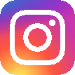 Российское Движение Школьников «Новое поколение»                                                   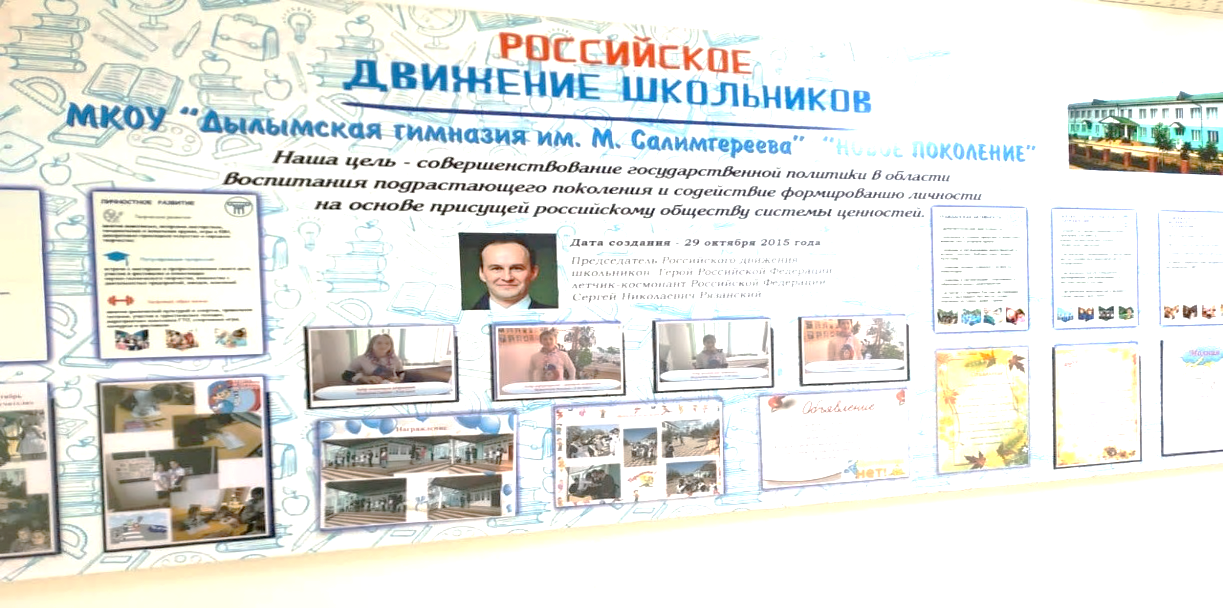 rdsh.dil_gim                                                                                                                                            dil_gimШКОЛЬНЫЙ ДРАЙВВ нашем номере:                                                                 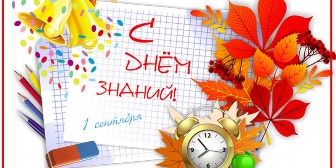 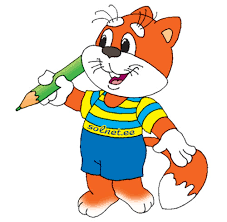 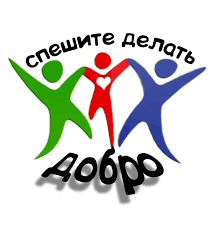   Классный час«Безопасное детство»  Вот и наступил этот день. 1 сентября — День знаний и старта нового учебного года. Хочется пожелать, чтобы этот день не был причиной печали, а запомнился долгожданными веселыми встречами, задорным и звонким смехом, новыми интересными знакомствами и пробуждением жажды к знаниям. Чтобы сил и терпения хватило на весь грядущий год! Высоких отметок, легких контрольных, интересных уроков и верных друзей, с которыми всё, что было уже сказано, легко осуществится!
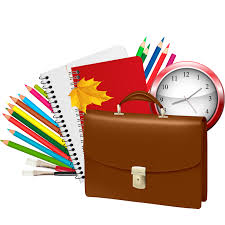 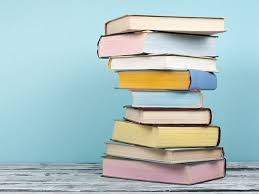 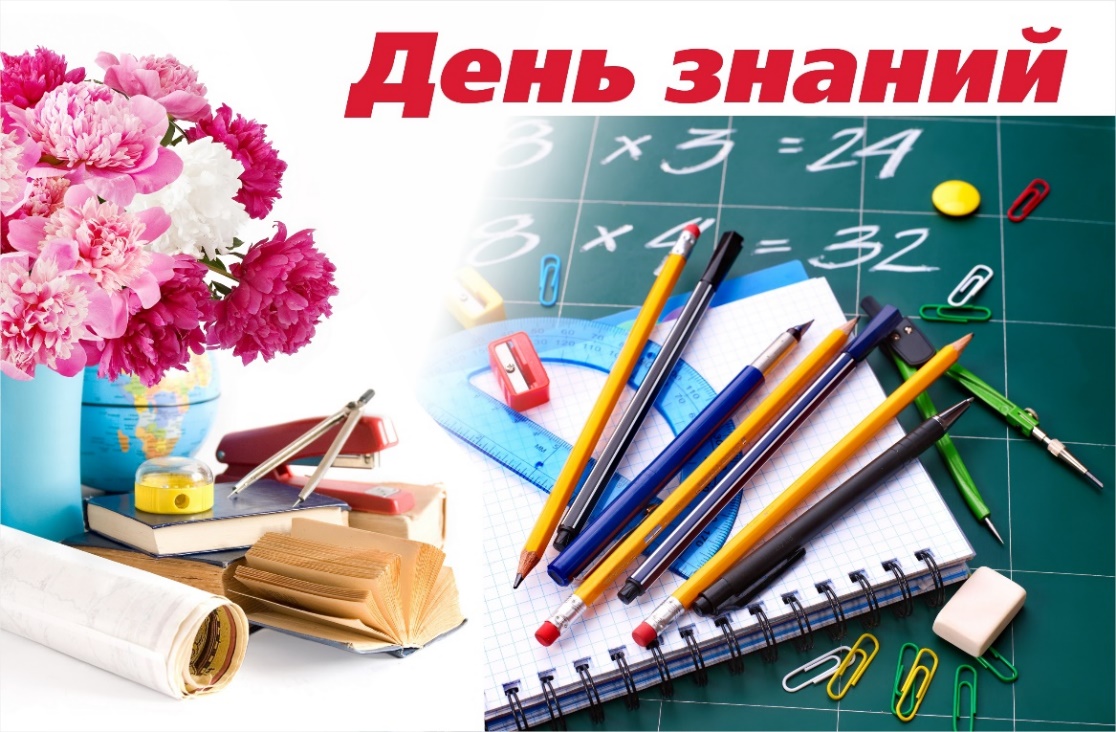 С ДНЁМ ЗНАНИЙ!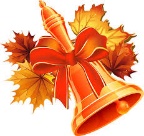 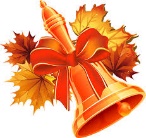 Вот и наступил этот день. 1 сентября — День знаний и старта нового учебного года. Хочется пожелать, чтобы этот день не был причиной печали, а запомнился долгожданными веселыми встречами, задорным и звонким смехом, новыми интересными знакомствами и пробуждением жажды к знаниям. Чтобы сил и терпения хватило на весь грядущий год! Высоких отметок, легких контрольных, интересных уроков и верных друзей, с которыми всё, что было уже сказано, легко осуществится!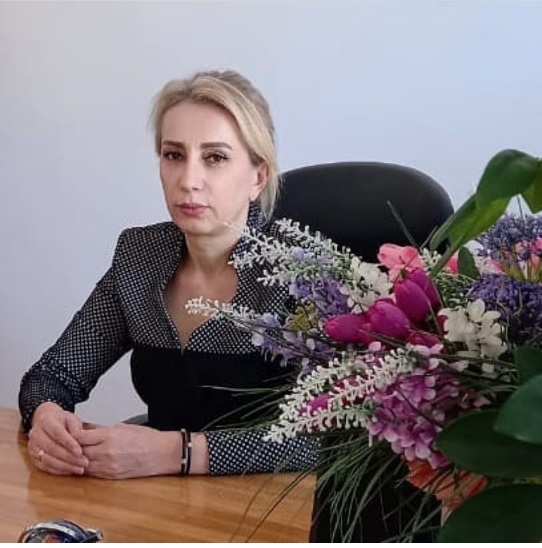 Уважаемые учителя, дорогие родители и учащиеся! 1 сентября – праздник особенный. Это своего рода старт на дистанции длиной в долгий, но увлекательный учебный год. Для первоклашек – это встреча с первой учительницей и первый в жизни школьный звонок, как символ того, что на смену беззаботному детству неумолимо спешит пора школьной юности.Пускай День знаний станет новой ступенью в жизни каждого ученика!У кого – то она первая, у кого-то нет, но самое главное – это начать обучение с хорошим настроением и двигаться только вверх! Пускай этот учебный год принесет много новых знаний, интересных открытий и всяческих достижений!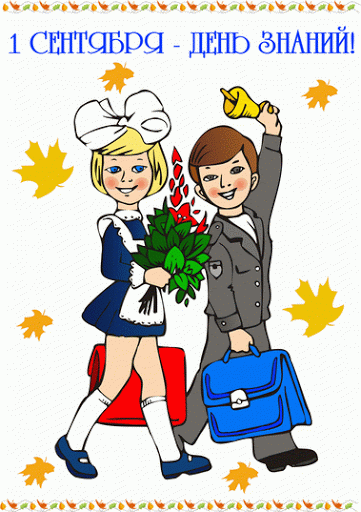 Желаю достичь своих целей, добиться успеха. Сделать еще один большой шаг к лестнице карьеры и благополучия в будущей жизни. Школа – это основной и важный фундамент, для этой лестницы, заложенной из гранита науки. Потому нужно прикладывать максимум усилий сейчас, чтобы потом путь был легче и прочным. Желаю всем педагогам вдохновения и творческих находок! А всем, кто сегодня сел за парту – старания и отличных оценок. С наилучшими поздравлениями к вам директор ДГ Темирбулатова Зульфия Сапивулаевна-2-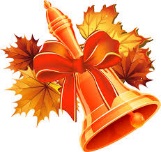 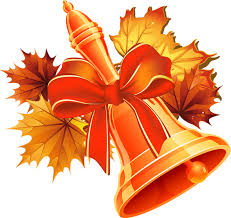 «Безопасное детство» —  комплекс профилактических мероприятий для детей и взрослых по вопросу воспитания у детей культуры безопасного поведения. Дети должны понимать, какие опасности существуют для них в окружающем мире, знать основные правила безопасного поведения. Родители – осознавать степень ответственности за безопасность своих детей.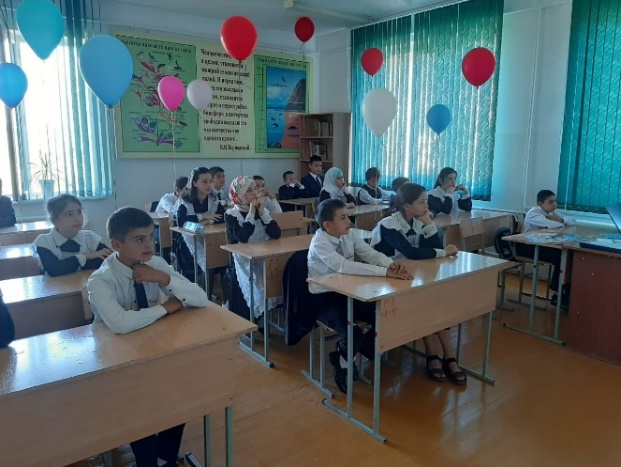 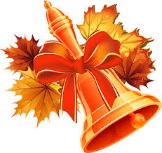 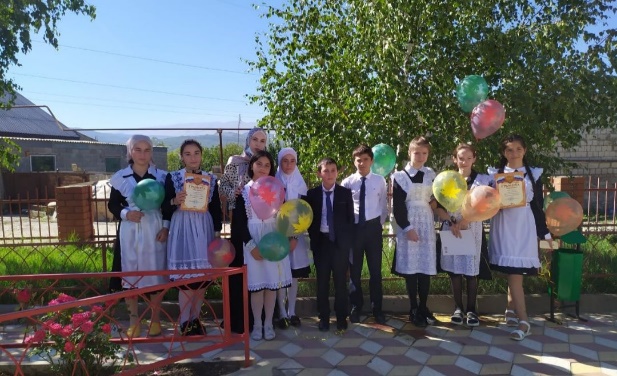 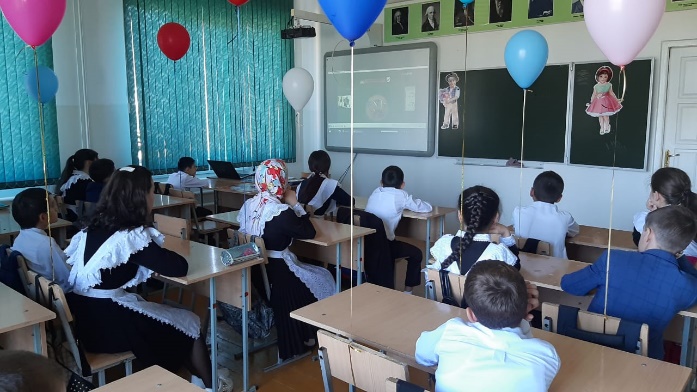 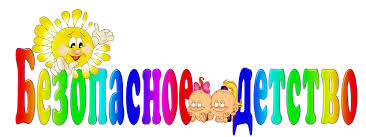 Первым уроком учебного года в Дылымской гимназии провели классный час «Безопасное детство».Все мероприятия были направлены на предупреждение детского дорожно-транспортного травматизма на пропаганду здорового образа жизни и безопасного поведения на дорогах. 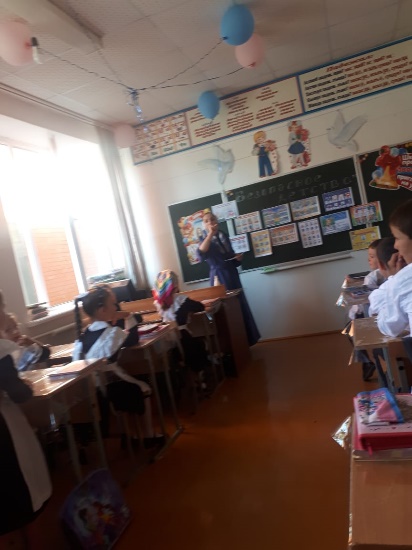 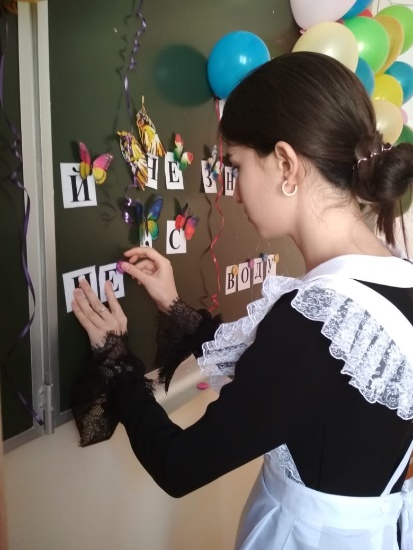 -3-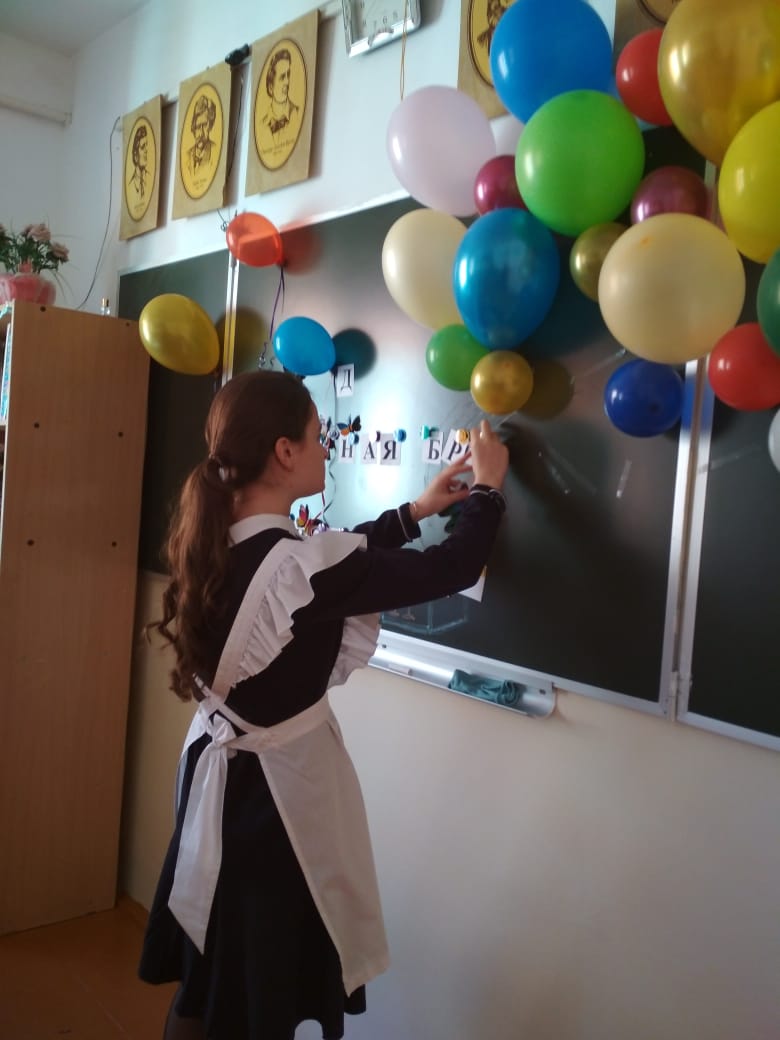 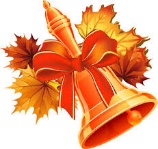 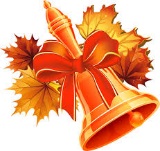   Организация волонтерского движения «Чистые сердцем»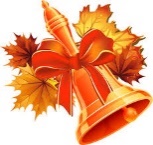 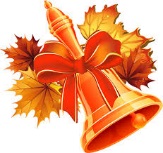 в МКОУ «Дылымская гимназия имени Махмуда Салимгереева» 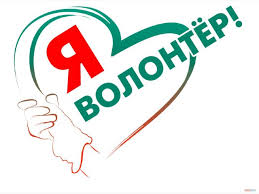     Организаторами волонтерской деятельности в школе выступают структурные подразделения, общественные объединения и органы ученического самоуправления, обучающиеся, преподаватели и сотрудники. В своей деятельности организаторы опираются на международные, республиканские и локальные нормативные правовые акты, соответствующие выбранному профилю волонтерской.  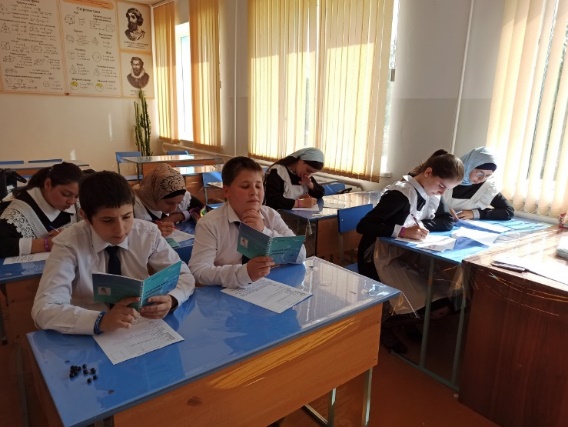     Волонтерская деятельность должна основываться на принципах добровольности, законности, самоуправления, непрерывности и систематичности, свободы определения внутренней структуры форм и методов работы, осознания участниками волонтерского движения личностной и социальной значимости их деятельности, ответственного отношения к деятельности.     Волонтерская деятельность в школе реализовывается в различных формах: акции, проекты, программы и т.д., которые могут носить как краткосрочный, так и долгосрочный характер. 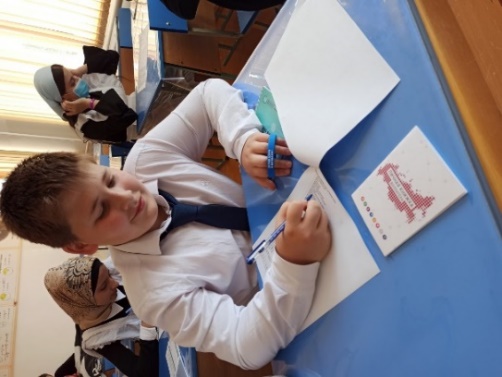     На подготовительном этапе инициативная группа из педагога - организатора и 15 учащихся 9-х классов провела анкетирование среди учащихся нашей гимназии с целью узнать: готовы ли они добровольно и безвозмездно помогать жителям нашего села, участвовать в благотворительных акциях, вступить в волонтерское движение. Затем разработали информационную листовку о деятельности волонтёрства, которую распространили среди учащихся, разместили на сайте школе, в соцсетях. После определения целей и задач разработали положение волонтёрского движения и составили план.  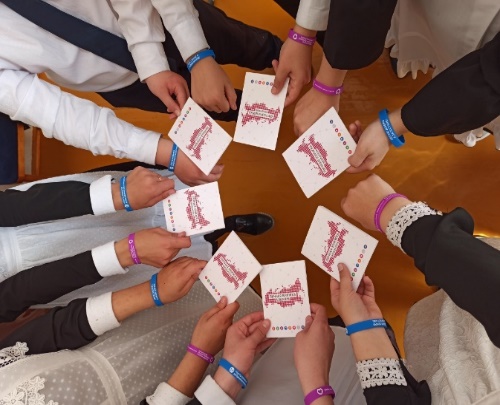     В итоге нами был сформирован волонтёрский отряд «Чистые сердцем» (9класс)        Основными направлениями деятельности волонтерских отрядов являются: 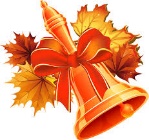 -4-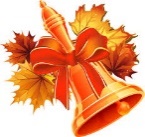 - оказание социально-бытовых услуг нуждающимся; 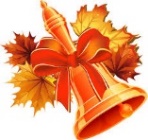 - помощь ветеранам войны и труда; - помощь инвалидам и пожилым людям; 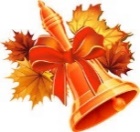 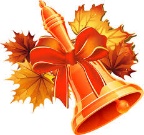 - участие в организации досуговой деятельности учащихся; - благоустройство памятных мест; - благоустройство территории села и школы; - информационное обеспечение деятельности отряда; - сотрудничество с государственными и общественными учреждениями по реализации плана деятельности;      Заповеди волонтеров школы -Найди того, кто нуждается в твоей поддержке, помоги, защити его. -Раскрой себя в любой полезной для окружающих и тебя самого деятельности. -Помни, что твоя сила и твоя ценность - в твоем здоровье. -Оценивай себя и своих товарищей не по словам, а по реальным отношениям и поступкам.     Правила деятельности волонтера: -Если ты волонтер, забудь лень и равнодушие к проблемам окружающих. -Будь генератором идей! -Уважай мнение других! 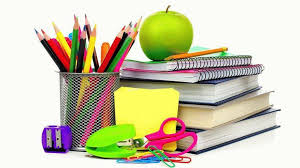 -Обещаешь – сделай! -Не умеешь – научись! -Будь настойчив в достижении целей! -Веди здоровый образ жизни! Твой образ жизни – пример для подражания. В течение учебного года члены волонтерских отрядов готовят информацию в рубрику «В школе» школьного сайта, активно сотрудничают с Сельским Домом культуры, волонтерским движением района, принимают участие в районных акциях.  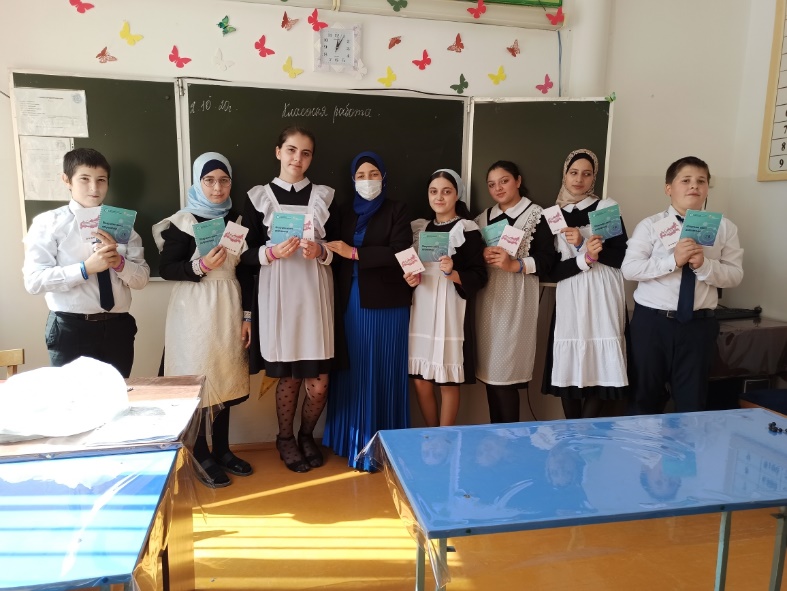 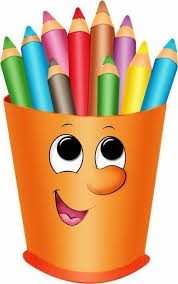 -5-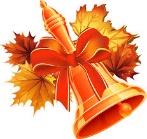 Познавательная страничка.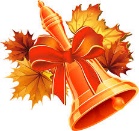 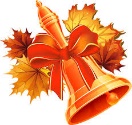 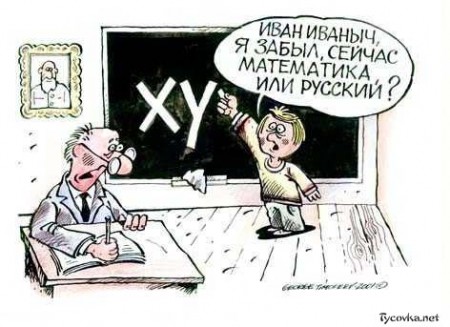 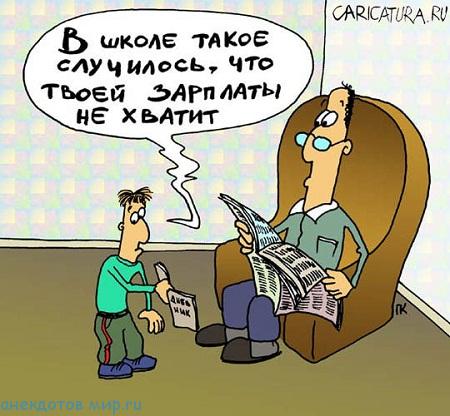 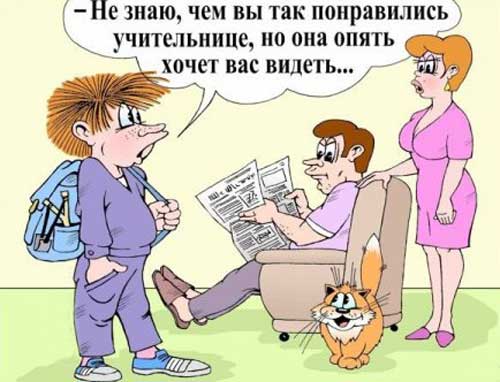 Народные приметы в сентябре.На деревьях безвременно появляются желтые листья — к ранней осени.Влажное лето и теплая осень — к долгой зиме.Если бурьяны очень высоко растут, то будет много снега.Если вход в кротовую нору расположен на север, то зима будет теплой, на юг — холодной, на восток — сухой, на запад — сырой.Много желудей на дубе — к теплой зиме и плодородному лету.Гром в сентябре предвещает теплую осень.Опенки у дверей — к осенней поре.Если осенью с деревьев опадают не все листья, то зима будет холодной.Решаем ребусы. 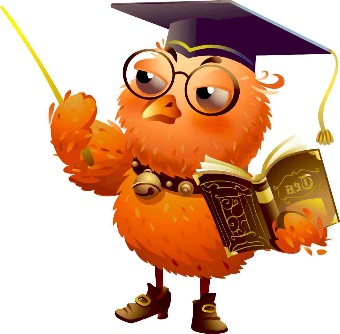 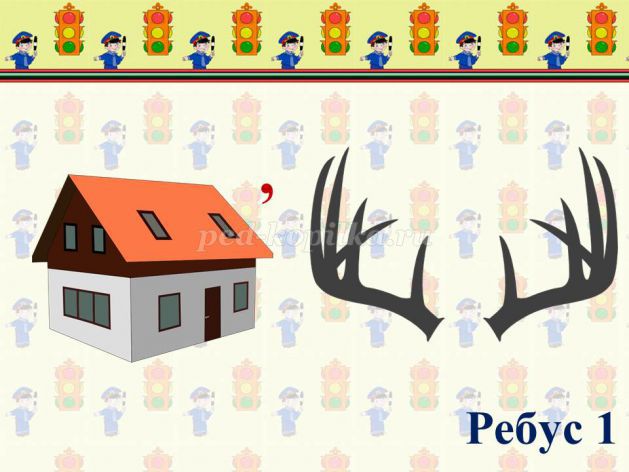 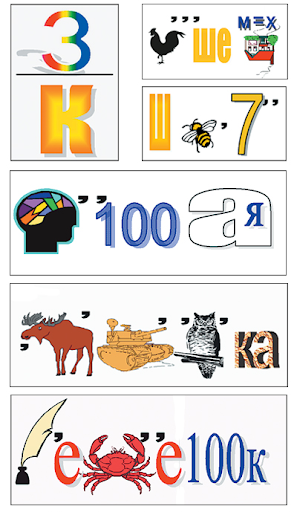 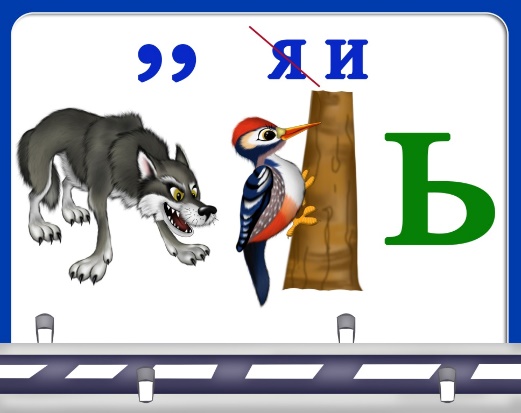 Ред.коллегия: Абдулсамадова С.Р., Гасанова З.З.- ПО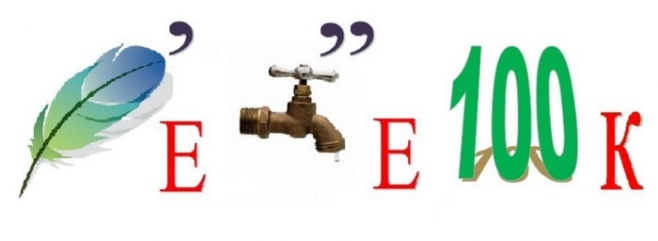 Хадаева Хадижат, Абдулсамадова Айда – лидеры ИЦ РДШ «Новое поколение».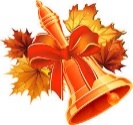 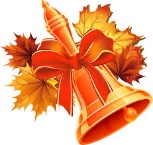 -6-